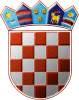 REPUBLIKA HRVATSKAGRADSKO IZBORNO POVJERENSTVOGRADA KARLOVCAKLASA: 014-03/21-01/01URBROJ: 2133/1-01/01-21-16KARLOVAC, 30. travnja 2021.Na osnovi članka 22. Zakona o lokalnim izborima („Narodne novine“, broj 144/12, 121/16, 98/19, 42/20, 144/20 i 37/21), Gradsko izborno povjerenstvo Grada KARLOVCA, odlučujući o prijedlogu kandidature predlagatelja HRVATSKA DEMOKRATSKA ZAJEDNICA - HDZ, HRVATSKA SOCIJALNO - LIBERALNA STRANKA - HSLS, utvrdilo je i prihvatilo PRAVOVALJANU KANDIDATURUZA IZBOR GRADONAČELNIKA I ZAMJENIKA GRADONAČELNIKAGRADA KARLOVCAKandidat: DAMIR MANDIĆ; KARLOVAC, KRALJA ZVONIMIRA 1; rođ. 20.07.1973.; OIB: 21219136360; MKandidatkinja za zamjenicu: IVANA FOČIĆ; KARLOVAC, KRALJA ZVONIMIRA 12; rođ. 07.06.1977.; OIB: 70704647874; ŽREPUBLIKA HRVATSKAGRADSKO IZBORNO POVJERENSTVOGRADA KARLOVCAKLASA: 014-03/21-01/01URBROJ: 2133/1-01/01-21-17KARLOVAC, 30. travnja 2021.Na osnovi članka 22. Zakona o lokalnim izborima („Narodne novine“, broj 144/12, 121/16, 98/19, 42/20, 144/20 i 37/21), Gradsko izborno povjerenstvo Grada KARLOVCA, odlučujući o prijedlogu kandidature predlagatelja SOCIJALDEMOKRATSKA PARTIJA HRVATSKE - SDP, HRVATSKA SELJAČKA STRANKA - HSS, NARODNA STRANKA - REFORMISTI - REFORMISTI, utvrdilo je i prihvatilo PRAVOVALJANU KANDIDATURUZA IZBOR GRADONAČELNIKA I ZAMJENIKA GRADONAČELNIKAGRADA KARLOVCAKandidat: DAVOR PETRAČIĆ; KARLOVAC, MIROSLAVA KRLEŽE 6B; rođ. 29.04.1965.; OIB: 09505242209; MKandidatkinja za zamjenicu: DRAGICA MALOVIĆ; KARLOVAC, HRNETIĆ 71; rođ. 06.04.1979.; OIB: 77555046142; ŽREPUBLIKA HRVATSKAGRADSKO IZBORNO POVJERENSTVOGRADA KARLOVCAKLASA: 014-03/21-01/01URBROJ: 2133/1-01/01-21-15KARLOVAC, 30. travnja 2021.Na osnovi članka 22. Zakona o lokalnim izborima („Narodne novine“, broj 144/12, 121/16, 98/19, 42/20, 144/20 i 37/21), Gradsko izborno povjerenstvo Grada KARLOVCA, odlučujući o prijedlogu kandidature predlagatelja MOŽEMO! - POLITIČKA PLATFORMA, NOVA LJEVICA - NL, utvrdilo je i prihvatilo PRAVOVALJANU KANDIDATURUZA IZBOR GRADONAČELNIKA I ZAMJENIKA GRADONAČELNIKAGRADA KARLOVCAKandidatkinja: DRAŽENKA POLOVIĆ; KARLOVAC, DONJA JELSA 26; rođ. 23.07.1960.; OIB: 15716309944; ŽKandidat za zamjenika: DIMITRIJE BIRAČ; KARLOVAC, TADIJE SMIČIKLASA 23A; rođ. 01.02.1987.; OIB: 32336449281; MREPUBLIKA HRVATSKAGRADSKO IZBORNO POVJERENSTVOGRADA KARLOVCAKLASA: 014-03/21-01/01URBROJ: 2133/1-01/01-21-18KARLOVAC, 30. travnja 2021.Na osnovi članka 22. Zakona o lokalnim izborima („Narodne novine“, broj 144/12, 121/16, 98/19, 42/20, 144/20 i 37/21), Gradsko izborno povjerenstvo Grada KARLOVCA, odlučujući o prijedlogu kandidature predlagatelja HRVATSKA NARODNA STRANKA - LIBERALNI DEMOKRATI - HNS, utvrdilo je i prihvatilo PRAVOVALJANU KANDIDATURUZA IZBOR GRADONAČELNIKA I ZAMJENIKA GRADONAČELNIKAGRADA KARLOVCAKandidat: AMIRUDIN TALAKIĆ; KARLOVAC, KAMENSKO 14; rođ. 31.08.1952.; OIB: 94626974798; MKandidat za zamjenika: DARKO RENDULIĆ; KARLOVAC, DUGOREŠKA 8; rođ. 01.12.1962.; OIB: 46407404984; MREPUBLIKA HRVATSKAGRADSKO IZBORNO POVJERENSTVOGRADA KARLOVCAKLASA: 014-03/21-01/01URBROJ: 2133/1-01/01-21-19KARLOVAC, 30. travnja 2021.Na osnovi članka 22. Zakona o lokalnim izborima („Narodne novine“, broj 144/12, 121/16, 98/19, 42/20, 144/20 i 37/21), Gradsko izborno povjerenstvo Grada KARLOVCA, odlučujući o prijedlogu kandidature predlagatelja ŽIVI ZID, utvrdilo je i prihvatilo PRAVOVALJANU KANDIDATURUZA IZBOR GRADONAČELNIKA I ZAMJENIKA GRADONAČELNIKAGRADA KARLOVCAKandidat: ČEDOMIR TATALOVIĆ; KARLOVAC, IVANA MEŠTROVIĆA 12; rođ. 16.01.1961.; OIB: 99526533774; MKandidat za zamjenika: MARIJAN FUDURIĆ; KARLOVAC, DR. MILANA NEMIČIĆA 14; rođ. 22.07.1957.; OIB: 87027866022; MREPUBLIKA HRVATSKAGRADSKO IZBORNO POVJERENSTVOGRADA KARLOVCAKLASA:URBROJ:KARLOVAC, 30. travnja 2021.Na osnovi članka 53. točke 4. Zakona o lokalnim izborima  („Narodne novine“, broj 144/12, 121/16, 98/19, 42/20, 144/20 i 37/21), Gradsko izborno povjerenstvo Grada KARLOVCA, sastavilo je i objavljuje ZBIRNU LISTUPRAVOVALJANIH KANDIDATURAZA IZBOR GRADONAČELNIKA I ZAMJENIKA GRADONAČELNIKAGRADA KARLOVCAKandidat: DAMIR MANDIĆKandidatkinja za zamjenicu: IVANA FOČIĆHRVATSKA DEMOKRATSKA ZAJEDNICA - HDZHRVATSKA SOCIJALNO - LIBERALNA STRANKA - HSLSKandidat: DAVOR PETRAČIĆKandidatkinja za zamjenicu: DRAGICA MALOVIĆSOCIJALDEMOKRATSKA PARTIJA HRVATSKE - SDPHRVATSKA SELJAČKA STRANKA - HSSNARODNA STRANKA - REFORMISTI - REFORMISTIKandidatkinja: DRAŽENKA POLOVIĆKandidat za zamjenika: DIMITRIJE BIRAČMOŽEMO! - POLITIČKA PLATFORMANOVA LJEVICA - NLKandidat: AMIRUDIN TALAKIĆKandidat za zamjenika: DARKO RENDULIĆHRVATSKA NARODNA STRANKA - LIBERALNI DEMOKRATI - HNSKandidat: ČEDOMIR TATALOVIĆKandidat za zamjenika: MARIJAN FUDURIĆŽIVI ZIDHRVATSKA DEMOKRATSKA ZAJEDNICA - HDZHRVATSKA SOCIJALNO - LIBERALNA STRANKA - HSLSPREDSJEDNICAANĐELKA DUKOVACSOCIJALDEMOKRATSKA PARTIJA HRVATSKE - SDPHRVATSKA SELJAČKA STRANKA - HSSNARODNA STRANKA - REFORMISTI - REFORMISTIPREDSJEDNICAANĐELKA DUKOVACMOŽEMO! - POLITIČKA PLATFORMANOVA LJEVICA - NLPREDSJEDNICAANĐELKA DUKOVACHRVATSKA NARODNA STRANKA - LIBERALNI DEMOKRATI - HNSPREDSJEDNICAANĐELKA DUKOVACŽIVI ZIDPREDSJEDNICAANĐELKA DUKOVACPREDSJEDNICAANĐELKA DUKOVAC